Guía Formativa N° 3 Ed. Física y Salud 2 º Año BásicoNombre: 			           	                                                       Fecha:       de          del    2020Objetivo de Aprendizaje: OA9: Reconocer la adquisición de hábitos de higiene. (ítem I y II)OA1: Demostrar habilidades motrices básicas de locomoción, manipulación y estabilidad  (ítem III)¿Qué es la higiene personal?Se entiende por higiene personal las acciones por las que una persona atiende a su limpieza y a su aspecto. El objetivo es, por un lado, evitar contraer enfermedades, y por otro, lograr una convivencia armoniosa en la sociedad. Atender a la propia higiene es responsabilidad de cada persona. Por esta razón, el entorno familiar es el primer lugar en el que el niño aprende a higienizarse.¿Cuáles son los hábitos de higiene personal más importantes?1. Bañarse diariamente2. Cepillarse y lavarse bien el pelo3. Lavarse frecuentemente las manos con agua y jabón4. En el lavado de manos, las uñas merecen tratamiento especial5. Cepillarse los dientes después de cada comida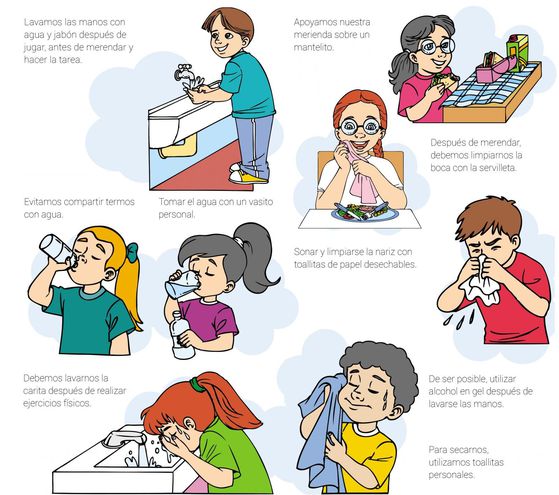 Item I: observa las imágenes y luego realiza la actividad que se te propone. Une los útiles de aseo de la columna “A” con los niños de la columna “B”; según corresponda. (8 puntos)Item II Escribe una lista sobre aquellos hábitos de higiene que realizas en la mañana, tarde y noche. (9 puntos)Mañana.__________________________________________________________________________________________________________________________________________________________________________________________________________________________________________________________________________________________Tarde__________________________________________________________________________________________________________________________________________________________________________________________________________________________________________________________________________________________Noche.__________________________________________________________________________________________________________________________________________________________________________________________________________________________________________________________________________________________Item III Realiza en casa los siguientes ejercicios.Materiales: *5 botellas *Pelota que de bote.EjerciciosLuego de terminar las actividades, responde la siguiente pregunta:¿Qué hice cuando tuve una duda?___________________________________________________________________________________________________________________________________________________________________________________________________________________________________________________________________________________________________________________________¿Qué fue lo que más me costó aprender y por qué?___________________________________________________________________________________________________________________________________________________________________________________________________________________________________________________________________________________________________________________________*Esta guía tiene un 60% de exigencia”                          L : 60 a 100% de logro                        NL: menos del 60% de logroPuntaje ObtenidoLNLInstrucciones para los/las estudiantes:Sigue las instrucciones de cada item.Si tienes dudas puedes enviarme un mensaje a mi correo: profesorapef.fredes@gmail.comContinúa revisando la página del Colegio para que continúes desarrollando nuevas actividades y revises tus avances.                   COLUMNA “A”                                                                            COLUMNA “B”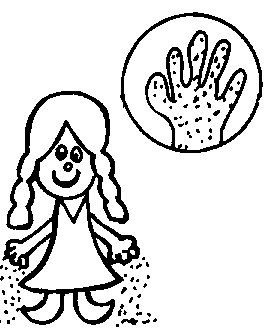 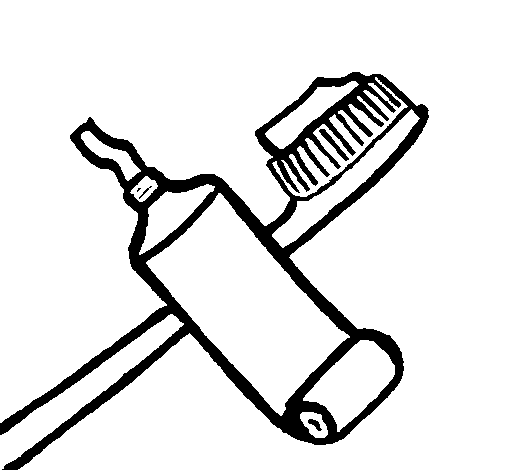 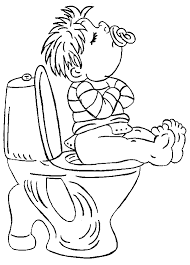 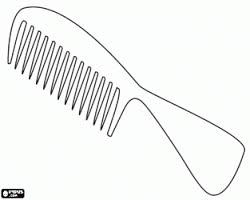 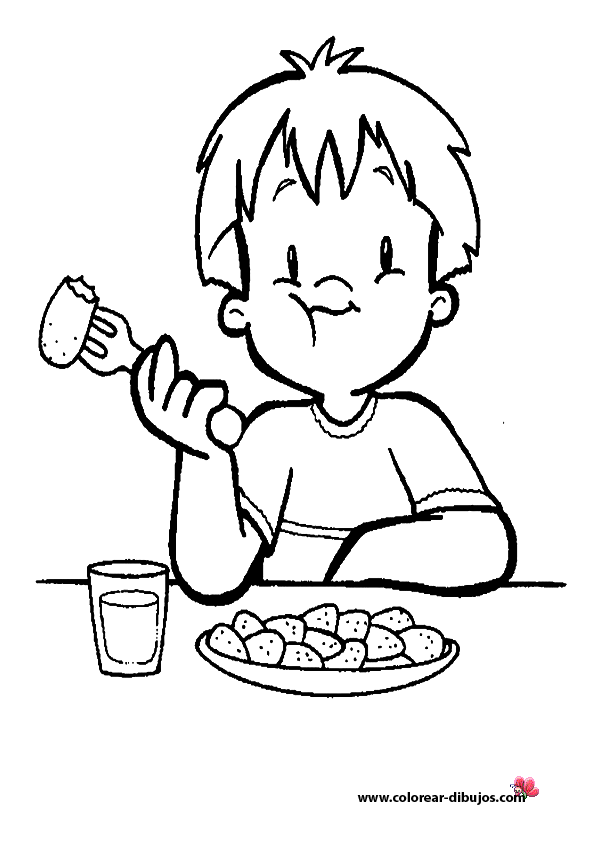 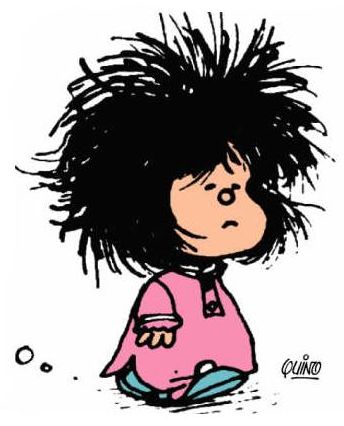 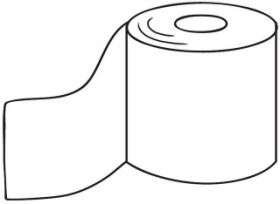 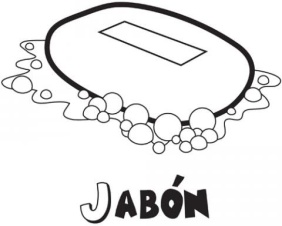 1.- Calentamiento: *Trota en el puesto (2 minutos)*De pie y en el lugar realiza 15 saltos pequeños.*Realiza movimientos circulares con tus brazos. 10 veces hacia adelante y 10 veces hacia atrás.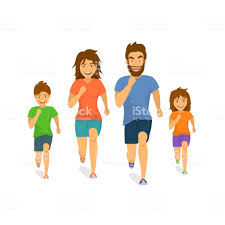 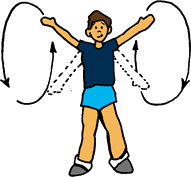 2.- Circuito: Ubica las botellas en línea, con una separación de un metro entre cada botella.  *Trota esquivando en zig-zag las botellas (ida y vuelta)* Salta con pie derecho esquivando en zig – zag (ida y vuelta)* Salta con pie izquierdo esquivando en zig – zag (ida y vuelta)*Esquiva en zig - zag las botellas, lanza y atrapa la pelota con ambas manos (ida y vuelta).* Esquiva en zig.zag las botellas, manipulando el balón solo con los pies (ida y vuelta).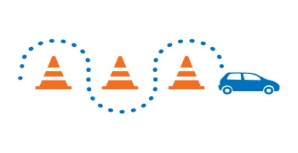 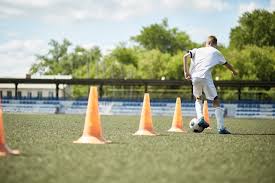 3.- Vuelta a la calmaRealiza 5 respiraciones profundas elevando tus brazos hacia arriba cuando inspires por la nariz, mantén el aire 2 segundos en tus pulmones, y luego baja tus brazos lentamente mientras espiras (botas) el aire por la boca.Llegó el momento de realizar higiene personal: Recuerda lavar tu cuerpo y cambiar ropa.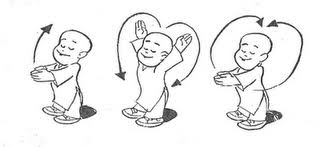 